                            U  JEDNOM  DAHUPOTREBAN MATERIJAL: papir, slamke, zdjelaTIJEK AKTIVNOST: izrezati razne oblike  različitih boja, raširiti na stolu i koristiti slamke kako bi svaki igrač pokupio svoje oblike. Osoba koja sakupi najviše oblika u minuti pobjeđuje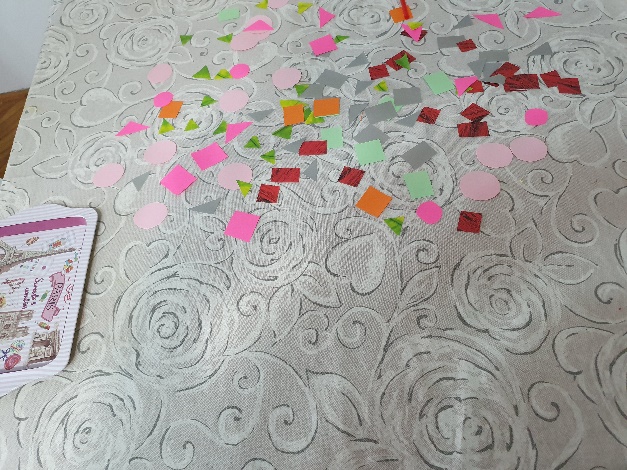 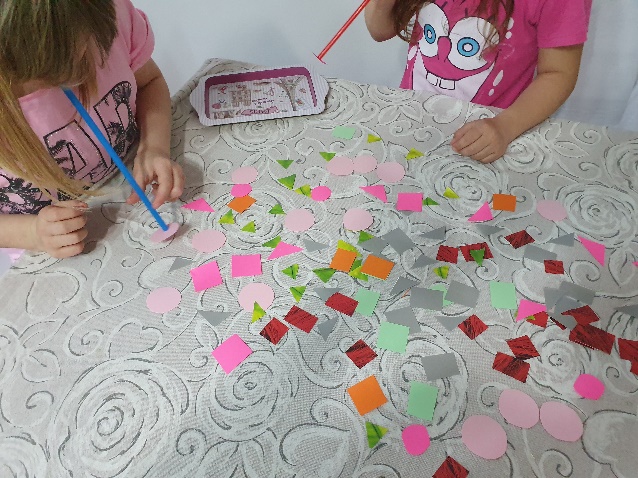 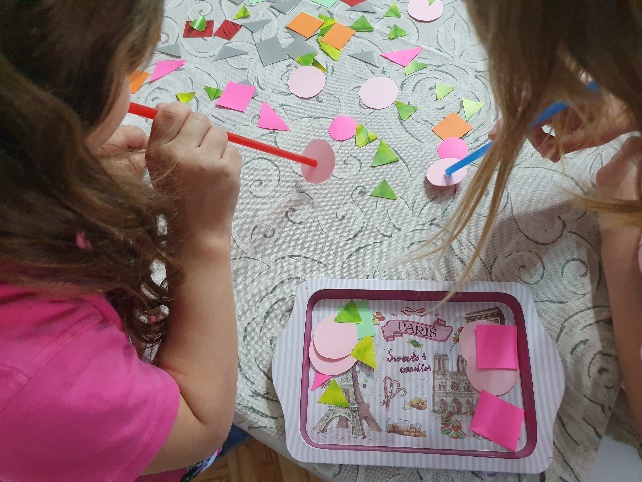 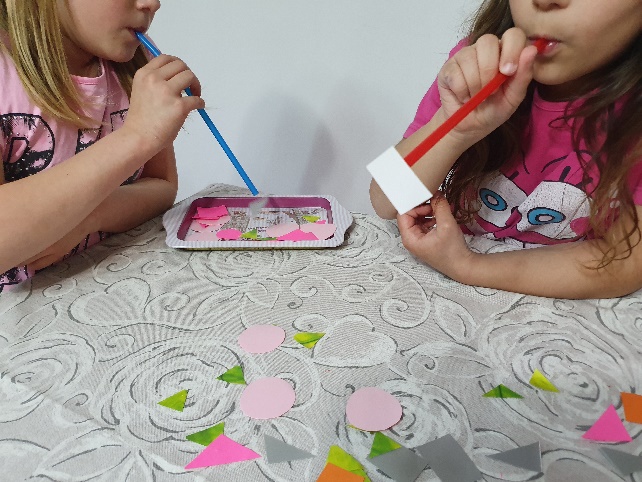 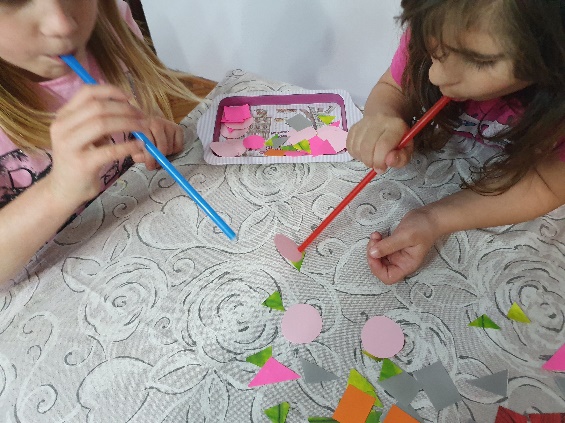 CILJ AKTIVNOSTI: Zabavna igra za ojačanje mišića ustaRazvoj koncentracijskog raspona i matematičkih koncepata                                  STABLOPOTREBAN MATERIJAL: kartonski tuljci, papir u boji, škare, flomasteriTIJEK AKTIVNOSTI: spojiti određenu krošnju sa stablom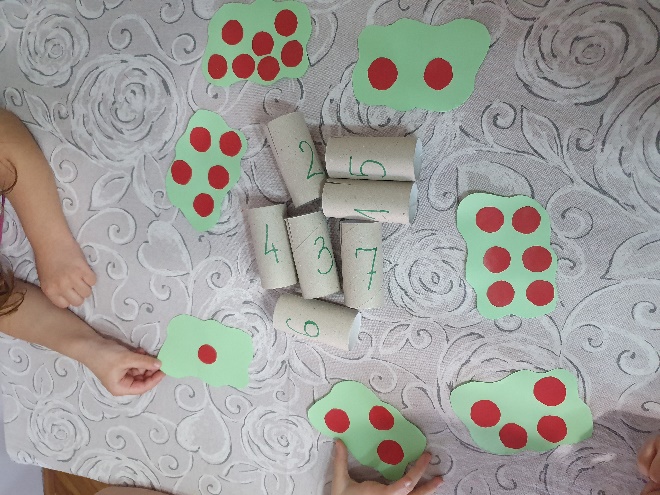 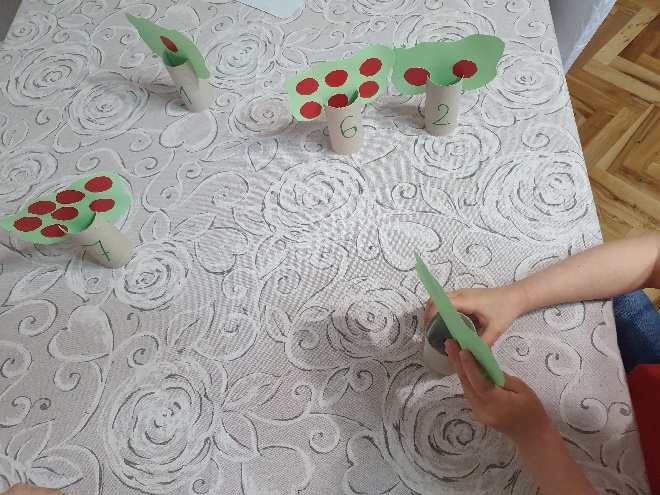 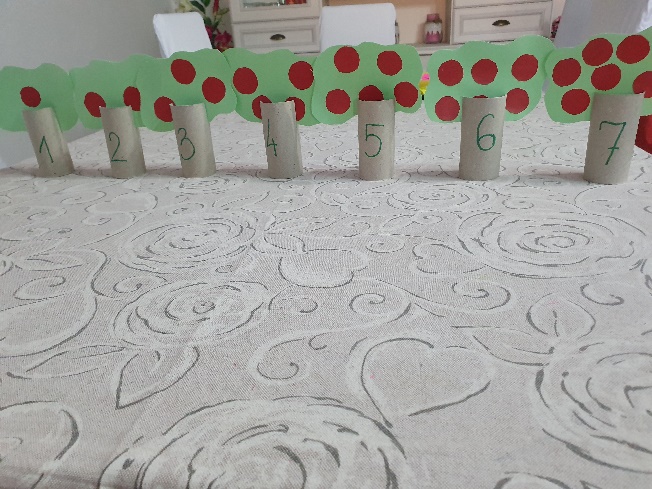 CILJ AKTIVNOSTI: razvoj i izgradnja  pojma količine  i uparivanja                                                    OBLICIPOTRBAN MATERIJAL: papir u boji, škare, oznake u boji, bijeli papirTIJEK AKTIVNOSTI: od ponuđenih geometrijskih oblika sastaviti oblik po predlošku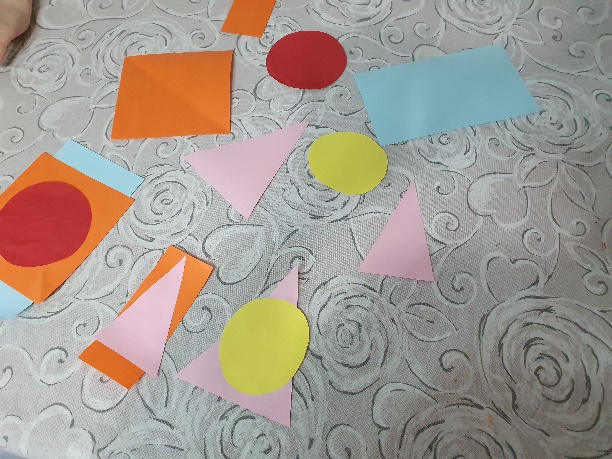 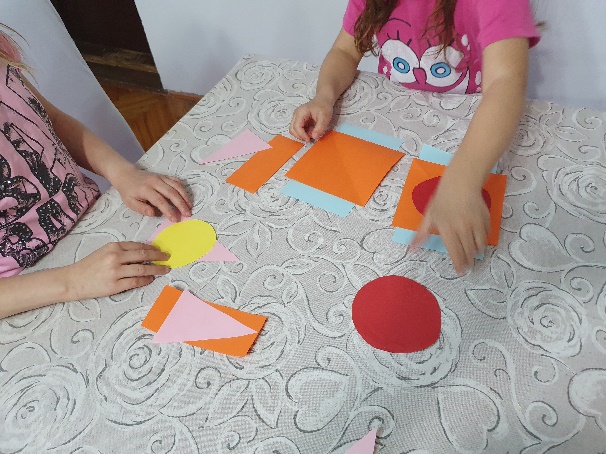 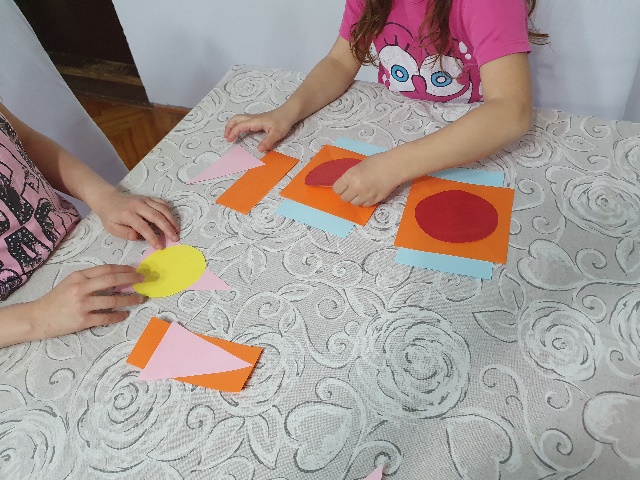 CILJ AKTIVNOSTI:Vizualna diskriminacijaPažnjaPotiču se vještine promatranjaPregled oblika i bojaProstorna orijentacija                                                                                RIBOLOVPOTREBAN MATERIJAL: štapić, zdjela, voda, gumiceTIJEK AKTIVNOSTI: zahvatiti štapićem gumicu i preseliti je iz vode u praznu posudu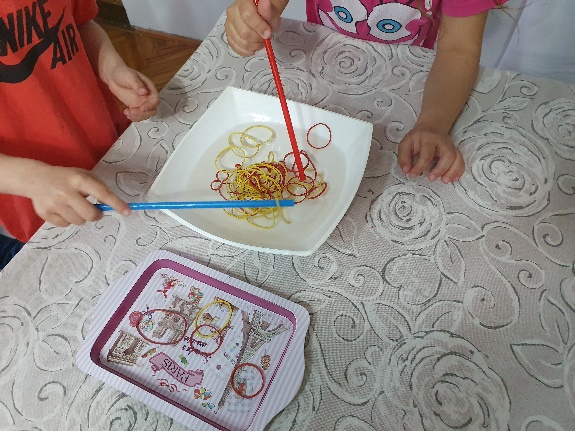 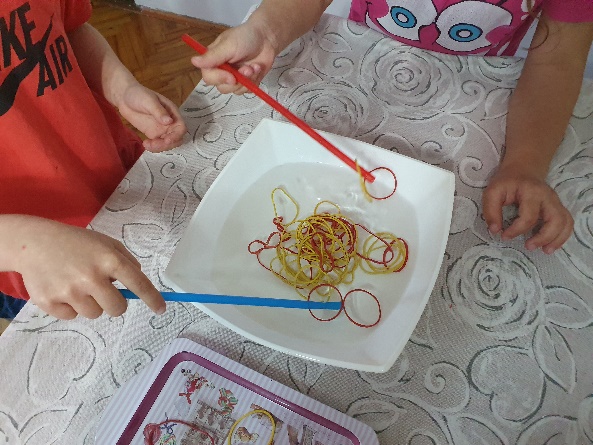 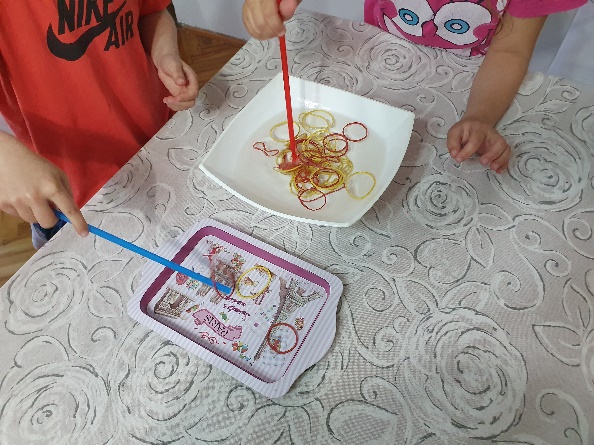 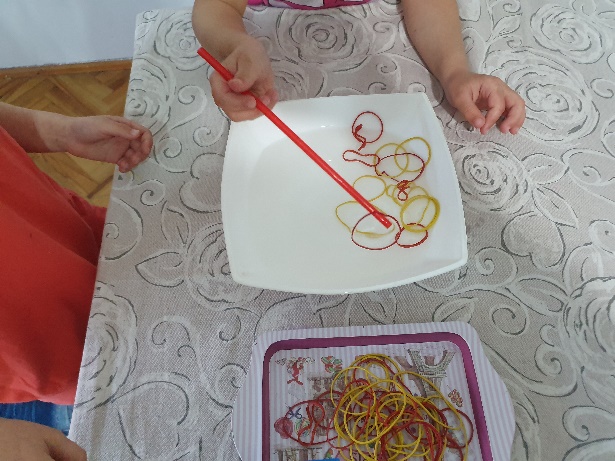 CILJ AKTIVNOSTI: razvoj okulomotorike, preciznosti i koncentracije                                                KOCKA  JE  BAČENAPOTREBAN MATERIJAL: čepovi , zdjelice, kukuruz, grah…TIJEK AKTIVNOSTI: po svakom bacanju kocke pročitati dobiveni brojUmetnuti toliko zrna koliko je prikazano na kocki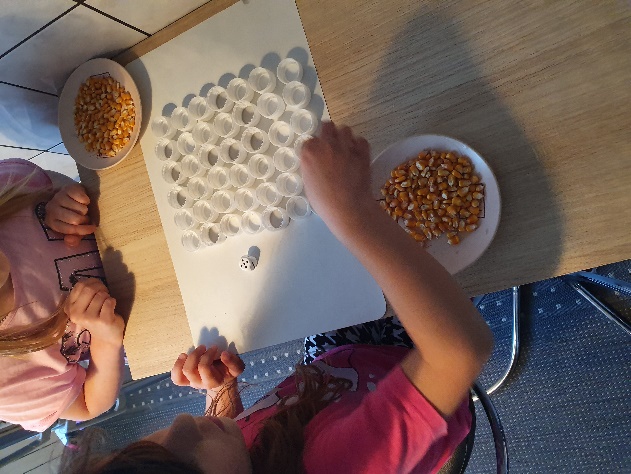 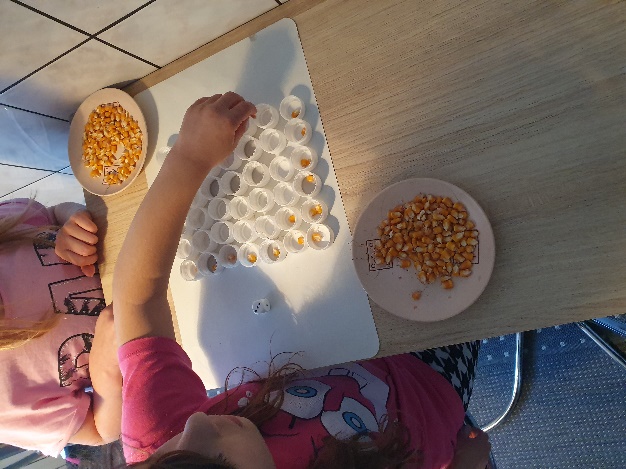 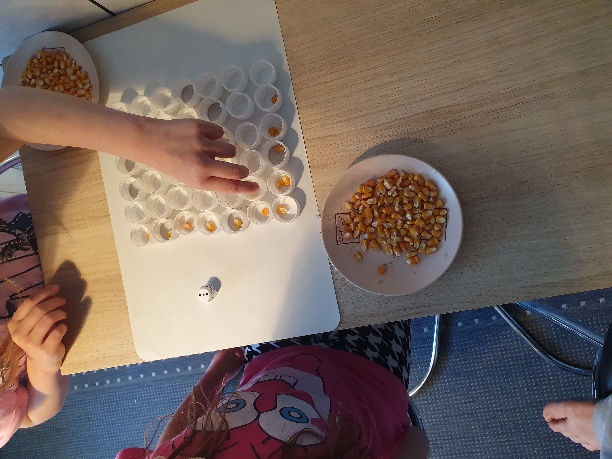 CILJ AKTIVNOSTI: aktivnost za razvijanje pamćenja i koncentracije